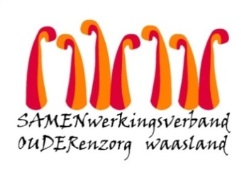 Nieuwsbrief Woonzorghuis ‘t Heuverveld – 13 september 2022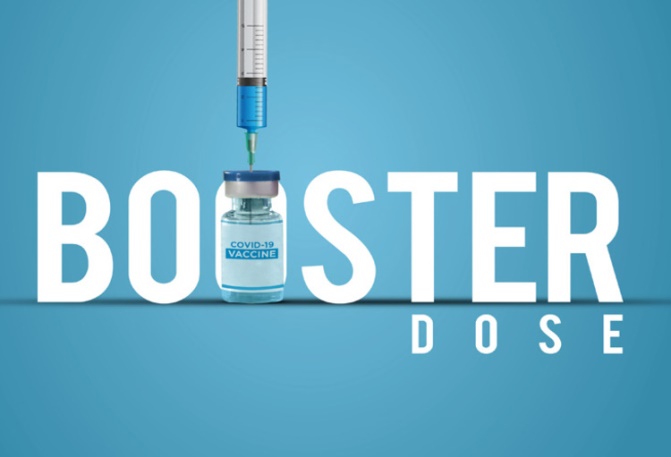 Beste bewoner, familie, mantelzorger,HerfstvaccinatieDe Vlaamse regering heeft beslist om vanaf 12 september ‘22  de herfstcampagne voor het COVID-19 vaccinatieprogramma op te starten met aangepaste vaccins. Deze aangepaste vaccins (zowel van Pfizer als Moderna) werden goedgekeurd door het Europees Geneesmiddelenbureau (EMA) op 1 september 2022.  Welk vaccin?
Deze extra dosis is van het zelfde type dat eerder werd toegediend.  In onze voorziening zal dit gebeuren met het vaccin van Pfizer BioNTech.  Waarom?
Het doel van deze extra vaccinatie is in de eerste plaats om ziekte te vermijden en zo ook een ernstig ziekteverloop of overlijden.Wanneer zal het vaccin toegediend worden?
Samen met de CRA (coördinerend en raadgevend arts)  Dr. Van Bijsterveld wordt de  vaccinatie gepland op dinsdag 20 september 2022 om 15.00u.Wij voorzien een inspuiting voor alle bewoners.Indien men deze vaccinatie niet wenst, vragen we om vóór vrijdag 16 september 2022 dit via mail of telefonisch te laten weten aan de verantwoordelijke sociale dienst, Melissa Cornelis, melissa.cornelis@samenouder.be 052/251334.   Met vriendelijke groeten,Ann Van Calenberge
Dagelijks verantwoordelijke